Pielikums Nr. 1Madonas novada pašvaldības domes30.04.2024. lēmumam Nr. 275(protokols Nr. 7, 39. p.)Zemes vienību ar kadastra apzīmējumiem 7046 005 0048 un 7046 005 0058 apvienošanas shēma*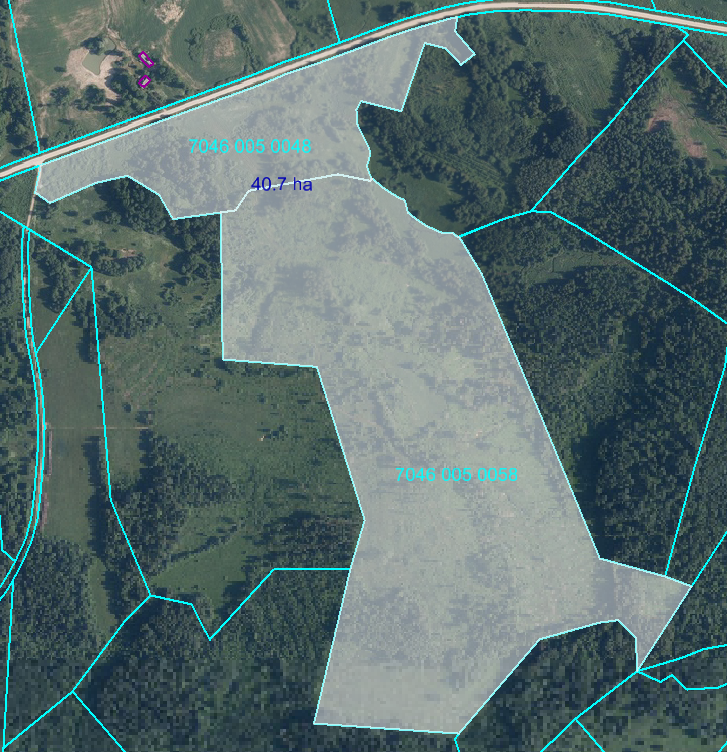 Datu avots https://www.lvmgeo.lv/kartes (Dati no VZD, LGIA, SIA “Karšu izdevniecība Jāņa Sēta) 2024. gada informācija *Shēmā norādītās platības tiks precizētas veicot zemes vienību kadastrālo uzmērīšanu.      Projektētā zemes vienība   Zemes vienību esošā robeža